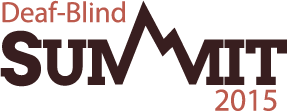 Early Identification and Referral Initiative Goals for NCDB:Implement an Early Identification & Referral Improvement process in which SDBPs:   Complete the EI&R Self-Assessment Guide; Develop an action plan focused on 1-2 state systems; and Implement recommended evidence-based practices to improve early identification and referral efforts at local and state levelsEvaluate efforts and plan for sustainability Partner with SDBPs to develop and disseminate   TA tools to be used by the National DB TA network to improve early identification and referral C.    Partner with SDBP to develop a network-provided system of Targeted TAD.   Develop a system to identify and support SDBPs to receive Intensive TA to:Implement recommended evidence based practices to establish relationships and build partnerships Engage stakeholders and Initiate strategic planning with partners in targeted system identified in SAG Engage stakeholders and initiate strategic planning with partners in targeted system identified in SAG Implement strategic plan to change targeted system Evaluate and disseminate results Promote sustainability E. Expand partnerships with SDBPs to promote effective early intervention practices for infants and toddlers with combined vision and hearing loss